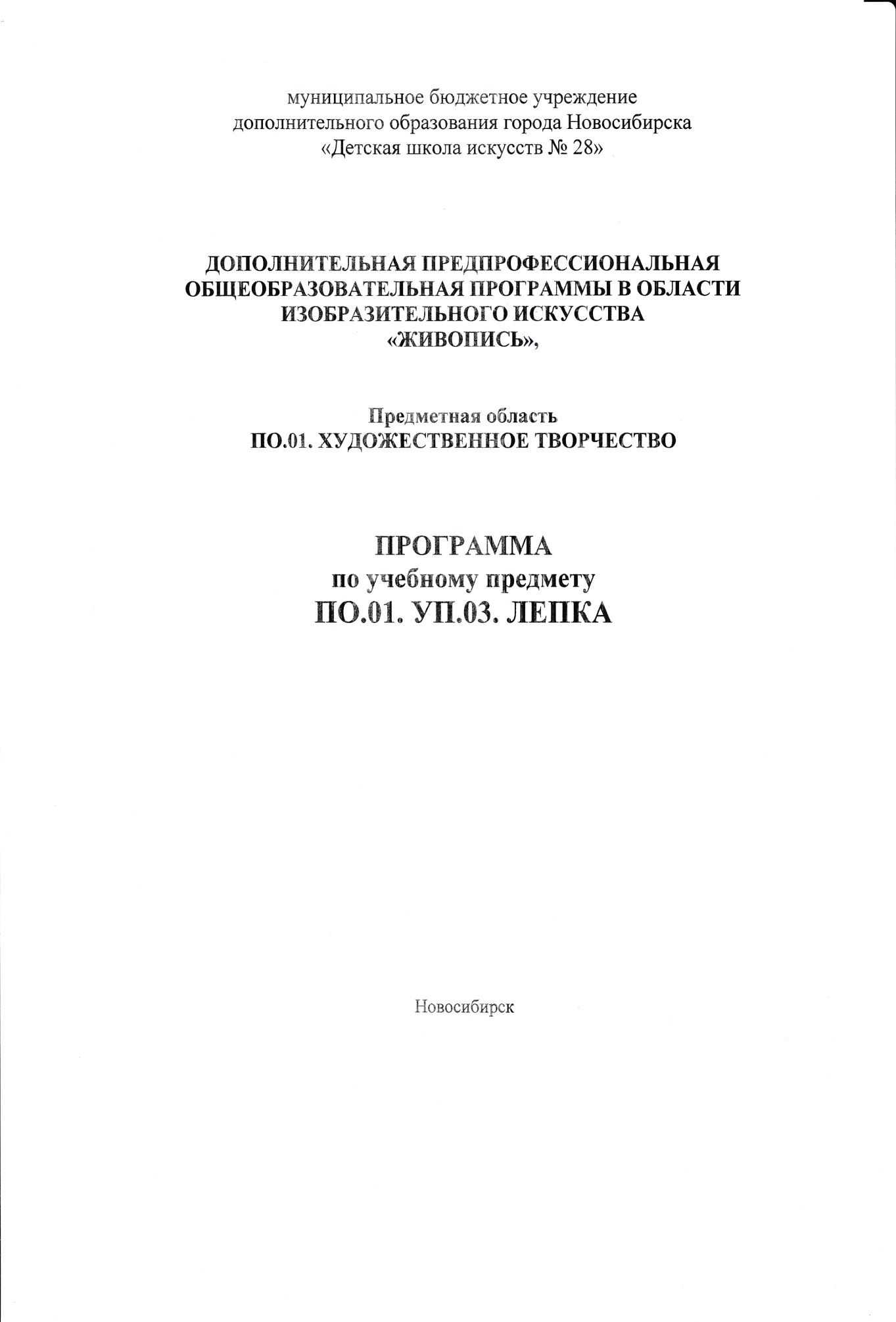 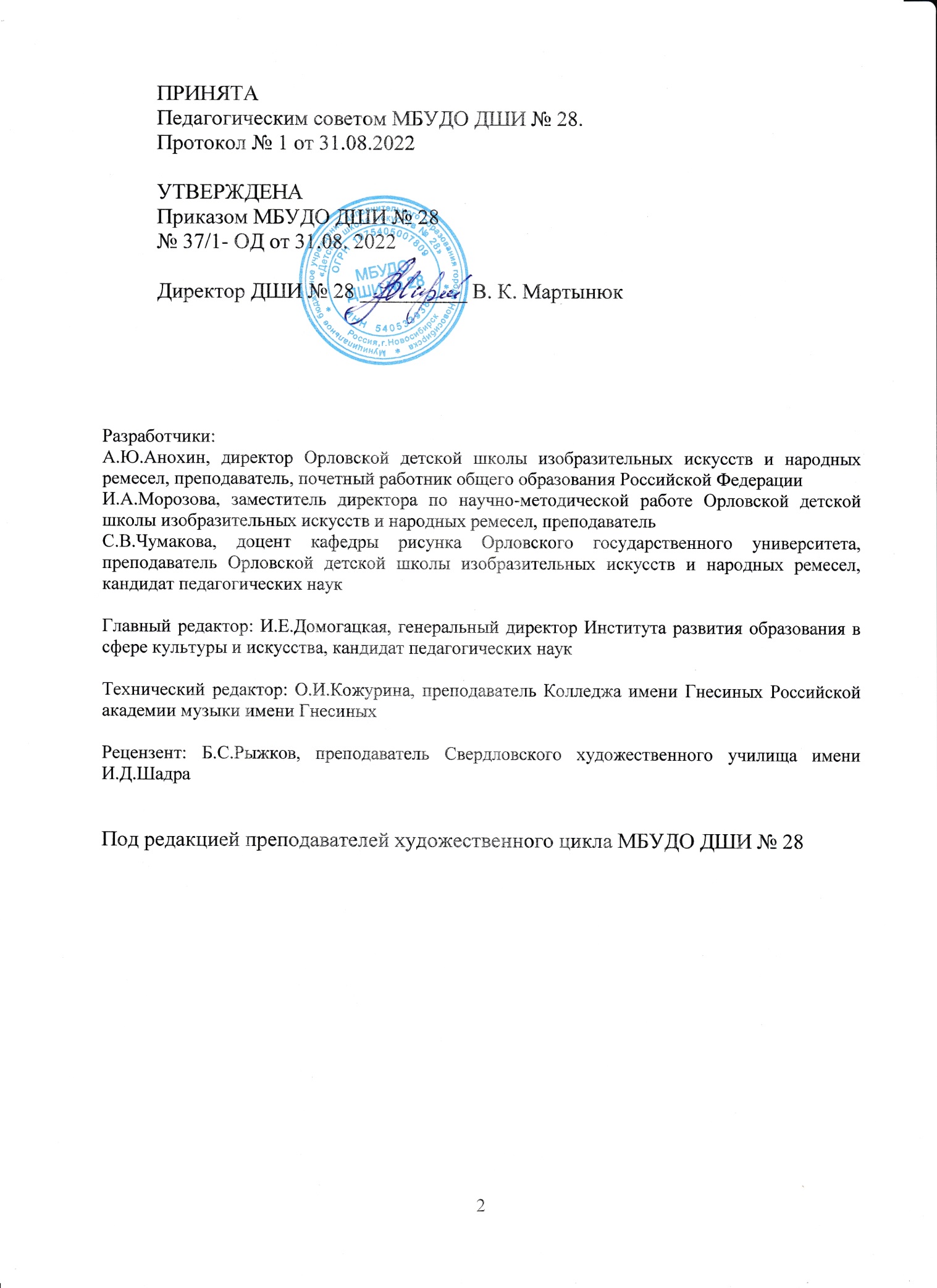 СОДЕРЖАНИЕ1. Пояснительная записка 1. Общая характеристика учебного предмета 2. Срок реализации учебного предмета «Лепка» 3. Объем учебного времени предмета «Лепка» по учебному плану ДШИ № 28 4. Форма и режим учебных занятий 5. Цели и задачи учебного предмета «Лепка» 6. Методы обучения 7. Материально-технические условия реализации учебного предмета 8. Обоснование структуры программы2. Планирование образовательного процесса 1. Учебно-тематический план: 1 год обучения (1 класс) 2. Учебно-тематический план: 2 год обучения (2 класс) 3. Учебно-тематический план: 3 год обучения (3 класс) 3. Содержание учебного предмета. Годовые требования     1 год обучения (1 класс)     2 год обучения (2 класс)     3 год обучения (3 класс)     Требования к уровню подготовки обучающихся 4. Требования к уровню подготовки обучающихся5. Формы и методы контроля, система оценок 1. Аттестация: цели, виды, форма, содержание 2. Критерии оценки 6. Методическое обеспечение учебного процесса 1. Методические рекомендации преподавателям 2. Рекомендации по организации самостоятельной работы обучающихся 3. Средства обучения 7. Списки учебной и методической литературы 7.1. Список рекомендуемой методической литературы 7.2. Список рекомендуемой учебной литературы 1. ПОЯСНИТЕЛЬНАЯ ЗАПИСКА1. Общая характеристика учебного предметаПрограмма учебного предмета «Лепка» разработана на основе и с учетом федеральных государственных требований к дополнительной  предпрофессиональной общеобразовательной программе (ДПП) в области изобразительного искусства «Живопись». Программа ориентирована на развитие эстетического вкуса, формирование знаний, умений и навыков в области художественного творчества, а также на создание оригинальных произведений, отражающих творческую индивидуальность и представления детей об окружающем мире. Все предметы, входящие в ДПП «Живопись», взаимосвязаны, дополняют и обогащают друг друга. Знания, умения и навыки, полученные учащимися по предмету «Лепка», являются базовыми для освоения предмета «Скульптура».Особенностью данной программы является сочетание традиционных приемов лепки пластилином, глиной, соленым тестом с современными способами работы в разных пластических материалах, таких, как пластика, скульптурная масса, что активизирует индивидуальную творческую деятельность учащихся. Программа составлена в соответствии с возрастными возможностями и учетом уровня развития детей. Учебный предмет «Лепка» также входит составной частью в дополнительную общеразвивающую программу (далее по тексту – ДОП) «Изобразительное искусство». Содержание разделов и тем, а также объем времени на изучение предмета «Лепка» в 1 и 2 классах по ДПП «Живопись» (с 8-летним сроком обучения) и ДОП «Изобразительное искусство» (с 5(6)-летним сроком обучения) совпадают. Поэтому учебные группы 1 и 2 классов могут формироваться из обучающихся по обеим программам (ДПП «Живопись» на 8-лет обучения и ДОП «Изобразительное искусство» (на 5(6) лет обучения).2. Срок реализации учебного предмета «Лепка»Для детей, поступающих на обучение по ДПП «Живопись» с 8-летним сроком обучения в возрасте от 6,5 лет, срок реализации учебного предмета «Лепка» составляет 3 года. Обучение по предмету проводится в 1, 2 и 3 классах.3. Объем учебного времени предмета «Лепка»по учебному плану ДШИ № 28Для самостоятельной подготовки домашнего задания рекомендуется 1 часу в неделю. В 1 классе это составит 32 часа в год, в 2 и 3 классах – по 33 часа в год, 98 часов за 3 года. Трудоемкость предмета составляет 294  часа.Самостоятельная (внеаудиторная) работа учащихся может также включать посещение обучающимися учреждений культуры (выставок, галерей, музеев и т. д.), участие в творческих мероприятиях, конкурсах и культурно-просветительской деятельности школы.4. Форма и режим аудиторных занятийОбучение по предмету «Лепка» проводится в форме мелкогрупповых занятий (уроков) численностью от 4 до 10 человек и консультаций. Мелкогрупповая форма занятий позволяет преподавателю построить процесс обучения в соответствии с принципами дифференцированного и индивидуального подходов. Продолжительность занятия (урока) – 40 минут5. Цели и задачи учебного предмета «Лепка»Цель: формирование у детей младшего школьного возраста комплекса начальных знаний, умений и навыков в области художественного творчества, позволяющих в дальнейшем осваивать учебные предметы дополнительной предпрофессиональной общеобразовательной программы в области изобразительного искусства «Живопись».Задачи учебного предмета «Лепка»Знакомство с оборудованием и различными пластическими материалами: стеки, ножи, специальные валики, фактурные поверхности, глина, пластилин, соленое тесто, пластика – масса). Знакомство со способами лепки простейших форм и предметов.Формирование понятий «скульптура», «объемность», «пропорция», «характер предметов»,  «плоскость», «декоративность», «рельеф», «круговой обзор», композиция».Формирование умения наблюдать предмет, анализировать его объем, пропорции, форму.Формирование умения передавать массу, объем, пропорции, характерные особенности предметов.Формирование умения работать с натуры и по памяти.Формирование умения применять технические приемы лепки рельефа и росписи.Формирование конструктивного и пластического способов лепки.6. Методы обученияПо программе предусмотрено применение следующих методов обучения:- объяснительно-иллюстративные (демонстрация методических пособий, иллюстраций); - практический;- частично-поисковые (выполнение вариативных заданий); - творческие (творческие задания, участие детей в конкурсах); - исследовательские (исследование свойств бумаги, красок, а также возможностей других материалов);- игровые (занятие-сказка, занятие-путешествие, динамическая пауза, проведение праздников и др.).Данные методы работы являются наиболее продуктивными при реализации поставленных целей и задач учебного предмета и основаны на проверенных методиках и сложившихся традициях изобразительного творчества.7. Материально-технические условия реализации учебного предметаЗанятия по предмету «Лепка» проводятся в мастерской, оснащенной необходимой мебелью (столы, стулья, шкафы для хранения пособий и материалов), учебной доской, компьютером, пособиями.Для обучающихся и преподавателей, работающих по данной программе, в библиотеке ДШИ № 28 имеются фонды, укомплектованные печатными и электронными изданиями художественных альбомов, основной и дополнительной учебной и учебно-методической литературы по изобразительному искусству и истории мировой культуры.8. Обоснование структуры программы Обоснованием структуры программы являются ФГТ, отражающие все аспекты работы преподавателя с учеником. Программа содержит разделы: распределение учебного материала по годам обучения; описание дидактических единиц учебного предмета; требования к уровню подготовки обучающихся; формы и методы контроля, система оценок; методическое обеспечение учебного процесса. В соответствии с данными направлениями строится основной раздел программы «Содержание учебного предмета». 2. ПЛАНИРОВАНИЕ  ОБРАЗОВАТЕЛЬНОГО ПРОЦЕССА1. Учебно-тематический план: 1 год обучения (1 класс)2. Учебно-тематический план: 2 год обучения (2 класс)3. Учебно-тематический план: 3 год обучения (3 класс)3. СОДЕРЖАНИЕ УЧЕБНОГО ПРЕДМЕТА. Годовые требованияСодержание разделов и темСодержание учебного предмета «Лепка» построено с учетом возрастных особенностей детей, а также с учетом особенностей развития их пространственного мышления.Содержание программы включает следующие разделы:- материалы и инструменты;- пластилиновая живопись;- пластилиновая аппликация;- пластические фактуры;- полуобъемные изображения;- объемные изображения.Первый год обучения (1 класс)1. Раздел «Материалы и инструменты»1.1. Тема: Инструменты и материалы. Физические свойства материалов. Предмет  «Лепка». Оборудование и пластические материалы. Порядок работы в мастерской лепки.  Знакомство с пластилином, его физическими и химическими свойствами. Знакомство с инструментами. Организация рабочего места. Цвета в пластилиновых наборах. Выполнение упражнений на цветовые смешения. Использование картона, цветного пластилина. Самостоятельная работа: закрепление материала на смешивания цветов.1.2. Тема: Выполнение несложной композиции из простых элементов по шаблону: «Новогодний носок», «Колпак волшебника», «Пластилиновая мозаика». Знакомство с выразительными средствами предмета «Лепка». Выполнение предварительных упражнений на изготовление простых элементов: жгут, шарик, пластина, колбаска, сплющенный шарик и др. Формирование умения комбинировать простые формы в изделии. Использование картона, цветного пластилина. Самостоятельная работа: выполнение зарисовок несложных орнаментов из простых элементов.1.3. Тема: Выполнение композиции из сплющенных шариков. Закрепление изученной техники. Формирование умения перерабатывать природные формы, развитие наблюдательности, фантазии, образного мышления. Творческое задание: «Бабочки», «Рыбка». Использование картона, цветного пластилина. Самостоятельная работа: выполнение набросков и зарисовок – «Бабочка», «Рыбка».1.4. Тема: Выполнение плоской композиции из жгутиков. Закрепление изученной техники. Творческое задание: «Барашек», «Дерево», «Букет цветов». Использование картона, цветного пластилина. Самостоятельная работа: выполнение эскиза к творческому заданию.1.5. Тема: Применение в композиции нескольких элементов. Развитие наблюдательности, образного мышления, мелкой моторики.  Композиция «Часы», «Домик», «Машинка». Использование картона, цветного пластилина. Самостоятельная работа: выполнение эскиза к творческому заданию, поиск цветового решения.2. Раздел «Пластилиновая живопись»2.1. Тема: Локальный цвет и его оттенки. Получение оттенков цвета посредствам смешивания пластилина. Знакомство с техникой «Пластилиновая живопись». Работа по шаблону. Осенние листья, бабочка и др. Развитие образного мышления, способность передать характер формы. Использование картона, цветного пластилина. Самостоятельная работа: формирование гербария из листьев, разных по форме и цвету.2.2. Тема: Закрепление техники «Пластилиновая живопись». Закрепление знаний, полученных на предыдущих занятиях, умение прорабатывать композицию. Композиция в материале: «мое любимое животное», «игрушка». Использование картона, цветного пластилина. Самостоятельная работа: выполнение этюдов мягких игрушек или домашних животных.2.3. Тема: Выполнение творческой работы в технике «Пластилиновая живопись». Формирование способности добиваться выразительности композиции. Творческое задание: «Космос», «Летний луг». Использование картона, цветного пластилина. Самостоятельная работа: просмотр книжных иллюстраций, подбор иллюстративного материала для творческой работы.2.4. Тема: Применение техники «Пластилиновая живопись» в конкретном изделии. Развитие фантазии, воображения, применение полученных знаний о техниках и приемах. «Карандашница», «Декорированная вазочка». Использование картона, цветного пластилина. Самостоятельная работа: выполнение эскиза к творческому заданию.3. Раздел «Пластилиновая аппликация»3.1. Тема: Знакомство с приемом «пластилиновая аппликация». Формирование умения равномерно раскатывать пластилин и вырезать из него стеками различные формы. Выполнение композиции: «Посудная полка», «Аквариум». Использование картона, цветного пластилина. Самостоятельная работа: выполнение зарисовок силуэтов посуды сложной формы. 3.2. Тема: «Пластилиновый алфавит». Дальнейшее формирование понятия «декоративность», развитие мелкой моторики. Выполнение силуэтов букв с декорированием приплюснутыми кружочками, жгутами и т.д. Использование картона, цветного пластилина. Самостоятельная работа: работа с книгой.3.3. Тема: Использование пластилиновой аппликации и процарапывания в творческой работе «Снежинка». Формирование умения перерабатывать природные формы, развитие наблюдательности, фантазии, образного мышления. Использование картона, цветного пластилина. Самостоятельная работа: выполнение эскиза снежинки.3.4. Тема: Выполнение многослойной композиции: «Пирожное», «Торт». Развитие наблюдательности, фантазии, мелкой моторики. Использование картона, цветного пластилина. Самостоятельная работа: разработка формы кондитерского изделия.4. Раздел «Пластические фактуры»4.1. Тема: Знакомство с фактурами. Способы выполнения различных фактур. Развитие наблюдательности, формирование умения работать с природными формами. Упражнение на оттиски различных поверхностей (природные материалы, мелкие предметы, ткани). Упражнение на выполнение фактур с помощью различных инструментов (стеки, гребни, зубные щетки и др.). Выполнение разного характера линий. Использование картона, цветного пластилина, мелких предметов, тканей разных фактур, природных материалов и др. Самостоятельная работа: подбор различных приспособлений и материалов.4.2. Тема: Выполнение композиции «Лоскутное одеяло» в рамках тем: «Бабушкин сундучок», «Швейная фантазия», «Канцелярский мир» и др. Формирование навыков поэтапной работы (выполнение оттисков, комбинирование, составление композиции). Использование картона, цветного пластилина, мелких предметов, тканей разных фактур, природных материалов и др. Самостоятельная работа: разработка эскиза работы «лоскутное одеяло».4.3. Тема: Соединение пластилиновых фактур и природных форм. Развитие наблюдательности, фантазии, мелкой моторики. «Платье для куклы», «Карнавальный костюм», «Театральный (цирковой) занавес». Использование картона, цветного пластилина, семечек, круп, макаронных изделий и др. Самостоятельная работа: выполнение эскиза платья для любимой куклы.4.4. Тема: Интерпретация природных фактур. Развитие наблюдательности, фантазии, мелкой моторики. Упражнения: выполнение фактуры перьев, меха, кожи животных и птиц. Применение знаний в творческой композиции «Зоопарк», «Домашние животные». Использование картона, цветного пластилина, мелких предметов (канцелярские принадлежности, швейные принадлежности и др.) Самостоятельная работа: работа с иллюстративным материалом, подбор фотографий, открыток для работы в материале.5. Раздел «Полуобъемные изображения»5.1. Тема:  Знакомство с выполнением невысокого рельефного изображения. Формирование умения набирать массу изображения, способом отщипывания пластилина от целого куска и наклеивания на изображение – шаблон.  Композиция «Репка», «Свекла», «Морковь» «Яблоко», «Ягоды», «Виноград» и др. Использование картона, цветного пластилина.  Самостоятельная работа: выполнение зарисовок овощей, фруктов, ягод.5.2. Тема: Закрепление умения набирать полуобъемную массу изображения. Дальнейшее формирование умения работать с полуобъемным изображением, дополнение композиции мелкими деталями. Композиция «Божья коровка», «Жуки», «Кит». Использование картона, цветного пластилина.  Самостоятельная работа: работа с иллюстративным материалом.5.3. Тема: Выполнение тематической композиции. Работа над сложной полуобъемной композицией: создание предварительного эскиза, поиск пластического и цветового решения, выполнение работы в материале. «Новый год», «Рождество». Использование картона, цветного пластилина. Самостоятельная работа: выполнение композиционных поисков для тематической композиции.5.4. Тема: Создание сложной формы предмета с последующим декорированием. Формирование способности добиваться выразительности образа, развитие фантазии, воображения. «Печатный пряник», «Жаворонки» и др. Использование картона, цветного пластилина, семечек, круп, макаронных изделий и др. Самостоятельная работа: выполнение эскиза тульского или орловского пряника, печенья  «жаворонок».6. Раздел «Объемные изображения»6.1. Тема:  Лепка геометрических форм. Знакомство с объемом, первоначальные навыки передачи объема. Упражнение на выполнение  шара (глобус), куба (кубик для настольных игр), конуса (мороженое).Выполнение задания «Робот», «Ракета», «Трансформер». Использование картона, цветного пластилина. Самостоятельная работа: изображение геометрических фигур.6.2. Тема:  Закрепление навыков работы с объемными формами. Закрепление предыдущего материала, развитие фантазии, воображения. Выполнение композиции «Новогодняя елка». Использование картона, цветного пластилина, бусин, лент, пайеток. Самостоятельная работа: выполнение эскиза новогодней Елки.6.3. Тема:  Изготовление игрушек из пластилина и природных материалов (каштаны, шишки, желуди, ореховая и яичная скорлупа, ракушки). Формирование навыков моделирования, развитие воображения, фантазии. Применение пластилина как соединительного материала. «Ежик», «Лесовик», «Пугало огородное» и др. Использование картона, цветного пластилина. Самостоятельная работа: выполнение эскизов игрушек из природных материалов.Второй год обучения (2 класс)1. Раздел «Соленое тесто»1.1. Тема: Вводный урок. Знакомство с техникой «Соленое тесто». Физические и химические свойства материалов. Инструменты и материалы. Знакомство с технологией изготовления соленого теста, его физическими и химическими свойствами. Знакомство с инструментами и материалами. Использование муки, воды, соли. Самостоятельная работа: выполнение несложных элементов: шарик, «колбаска», жгут, и др.1.2. Тема: Полуобъемная композиция «Цирк» в технике «соленое тесто» с применением гуаши. Формирование умения сохранять цельность композиции, работая с мелкими деталями. Гармонизация цветового ряда. Самостоятельная работа: просмотр книжных иллюстраций, подбор материала по теме «Цирк».1.3. Тема: «Театральная кукла». Формирование умения лепить образ куклы-персонажа любой сказки для детского пальчикового театра. Изготовление кукол для пальчикового театра. Использование муки, воды, соли (для головки), тканей, лент, пуговиц (для костюма). Самостоятельная работа: выполнение эскиза будущей куклы.2. Раздел «Пластилиновая композиция»2.1. Тема: «Изразец». Знакомство с русскими изразцами. Формирование навыка стилизации природных форм в орнамент. Изготовление плакетки для изразца, нанесение орнамента. Использование картона, цветного пластилина. Самостоятельная работа: Подбор иллюстративного материала по теме «Орнамент».2.2. Тема: Коллективная работа «Русская печка», «Очаг», «Камин». Формирование навыков работы над коллективным заданием. Выполнение плоскостной композиции из фрагментов изразцов, выполненных на предыдущем уроке. Использование картона, цветного пластилина. Самостоятельная работа: подбор иллюстративного материала по заданной теме.2.3. Тема: Изготовление магнита на тему «Времена года». Формирование способности добиваться выразительности образа, развитие фантазии, воображения. Выполнение плоскостной композиции с применением объемных деталей. Использование картона, цветного пластилина, магнитной ленты. Самостоятельная работа: подбор и просмотр иллюстраций о временах года. 3. Раздел «Фактуры в пластилиновой композиции»3.1. Тема: Изготовление «фактурных валиков» для дальнейшего использования в пластилиновых композициях. Формирование пространственного мышления, творческого воображения. Технология изготовления фактурного валика, знакомство со способом работы. Использование цилиндрических форм (основа для валика), цветного пластилина, клея. Самостоятельная работа: изготовление собственных валиков, выполнение разнообразных фактур.3.2. Тема: Выполнение композиции «Замороженное оконце». Применение в работе изученных ранее фактур и приемов. Использование техники «пластилиновая живопись», жгутов, процарапывания др. Использование картона, цветного пластилина. Самостоятельная работа: выполнение эскиза замороженного окна.3.3. Тема: Дальнейшее знакомство с фактурами, текстурами. Способы выполнения различных фактур, текстур. Развитие наблюдательности, формирование умения работать с природными формами. Упражнение на выполнение оттисков различных поверхностей (камни, фольга, ткани, полиэтиленовая пленка, кора и др.). Использование картона, цветного пластилина. Самостоятельная работа: продолжение выполнения фактур.3.4. Тема: Творческая работа «Пенек с грибами». Применение полученных фактур в композиции «Пенек с грибами». Развитие наблюдательности, формирование умения работать с природными формами.  Использование картона, цветного пластилина. Самостоятельная работа: выполнение зарисовок грибов с натуры. 3.5. Тема: «Морские камешки». Формирование умения передавать характер предметов и поверхностей, их пластическое решение, развитие фантазии. Использование цветного пластилина. Самостоятельная работа: лепка различных камешков.4. Раздел «Коллаж»4.1. Тема: Коллаж «Морские сокровища». Закрепление приобретенных знаний, применение их в творческой работе. Развитие способности передавать выразительность изображаемых фигур, умение сохранять цельность композиции при обработке ее отдельных элементов. Использование картона, цветного пластилина, природного материала. Самостоятельная работа: зарисовка отдельных элементов композиции, работа с иллюстративным материалом.4.2. Тема: Декоративное панно «Слово-образ». Формирование умения находить цельную форму изображаемой композиции, развитие фантазии, освоение художественных приемов декора. Использование картона, цветного пластилина, природного материала. Самостоятельная работа: работа с книгой. Знакомство со шрифтами, шрифтовыми композициями. Копирование отдельных букв.4.3 Тема: Декоративное панно «Русская народная сказка» (коллективная творческая работа). Развитие умения передавать характер сказочных персонажей средствами лепки. Развитие навыков работы над коллективным заданием. Использование картона, цветного пластилина, природного материала. Самостоятельная работа: выполнение эскизов к русским сказкам.5. Раздел «Композиция из пластилина и декоративных материалов»5.1 Тема: «Муравейник», «Паутинка с паучком». Выполнение композиции с использованием ниток, пластиковых трубочек, декоративных булавок, лент, кружева и др. материалов для рукоделия. Развитие наблюдательности, фантазии, образного мышления, умение передавать пластику природных форм средствами лепки. Использование картона, цветного пластилина, ниток, бусин, пуговиц, лент и др. Самостоятельная работа: сбор подготовительного материала, изучение иллюстраций.5.2 Тема: «Волшебное зеркало». Выполнение несложного изделия – зеркала с применением пластилиновой живописи, декоративных материалов, фольги. Формирование навыков моделирования, развитие воображения, фантазии. Использование картона, цветного пластилина, ниток, бусин, пуговиц, лент, фольги и др. Самостоятельная работа: выполнение эскизов зеркал.6. Раздел «Объемные формы»6.1. Тема: Объемная композиция на тему: «Овощная семейка». Развитие наблюдательности, умения найти и подчеркнуть в натуре характерные особенности. Передача характера натуры. Использование картона, цветного пластилина. Самостоятельная работа: выполнение зарисовок овощей и фруктов с натуры.6.2. Тема: Объемная лепка на тему: «Домашние животные», «Животные севера и юга», «Кошки». Развитие наблюдательности, умение подмечать характерные и выразительные движения, позы животных. Выполнение пластического решения с учетом кругового объема. Самостоятельная работа: выполнение фотографий домашних животных. Подбор иллюстративного материала.6.3. Тема: Знакомство с каркасом. Выполнение пластилиновой модели человека. Формирование знаний о пропорциях человеческой фигуры, первоначальные навыки передачи движения. Использование картона, цветного пластилина, проволоки. Самостоятельная работа: фотографирование людей в движении. Сбор подготовительного материала в виде открыток, иллюстраций и фотографий.6.4. Тема: Коллективная творческая работа «Ноев ковчег». Передача взаимоотношений персонажей пластическими средствами, закрепление знаний, умений, полученных за два года обучения по данной программе. Самостоятельная работа: выполнение эскиза композиции «Ноев ковчег», поиск образов персонажей композиции.Третий год обучения (3 класс)1. Раздел «Полимерная глина» 1.1. Тема: Полимерная глина. Вводный урок. Инструменты и материалы. Физические и химические свойства материалов. Знакомство с техникой лепки из полимерной глины. Выполнение простейших форм для бижутерии (бусины, кольца, кубики, плоские формы – колокольчики, бабочки и др.). Формирование художественного вкуса, умения грамотно подбирать цвета. Самостоятельная работа: выполнение несложного украшения из бусин. 1.2. Тема: Изготовление украшений. Закрепление полученных навыков выполнения сувениров: брелоков, шкатулки, рамочки для фото. Формирование понятия гармонии, гармоничное сочетание цветов. Самостоятельная работа: выполнение эскизов изделий. 1.3. Тема: Изготовление магнитов. Применение полученных знаний в изготовлении сувениров, например, магнитов. Формирование понятия о декоративности, выразительности образа. Самостоятельная работа: выполнение эскизов изделий. 2. Раздел «Лепка из глины» 2.1. Тема: Вводный урок. Инструменты и материалы. Физические и химические свойства материалов. Знакомство с техникой лепки из глины. Изготовление декоративной тарелки с последующей росписью гуашью. Дальнейшее формирование  понятия орнамент, грамотный подбор цветовой гаммы. Самостоятельная работа: работа с литературой, подбор иллюстративного материала. 2.2. Тема: Декоративная вазочка. Изготовление декоративной вазочки, сосуда с росписью. Развитие наблюдательности, фантазии, образного мышления, умение передавать пластику объемных форм средствами лепки. Самостоятельная работа: выполнение зарисовок посуды. 2.3. Тема: Глиняная игрушка. Изготовление традиционной игрушки из глины с росписью: козлики, уточка, петушок. Развитие наблюдательности, умения подмечать характерные и выразительные особенности игрушки. Выполнение пластического решения с учетом кругового объема. Самостоятельная работа: выполнение эскиза глиняной игрушки. 2.4. Тема: Выполнение тематической композиции – панно «Кот на крыше», «Ярмарка», «Рождество». Дальнейшее формирование понятия о декоративности, выразительности образа. Самостоятельная работа: выполнение эскизов к тематической композиции. 3. Раздел «Пластилиновая композиция» 3.1. Тема: Натюрморт. Выполнение тематического натюрморта из нескольких предметов. Передача основных пропорций и характера предметов. Работа с натуры. Использование картона, цветного пластилина. Самостоятельная работа: выполнение эскизов натюрмортов. 3.2. Тема: Композиция-панорама «Рыцарский турнир», «Бал». Формирование знаний о пропорциях человеческой фигуры, первоначальные навыки передачи движения. Использование картона, цветного пластилина. Самостоятельная работа: подбор иллюстративного материала. 4. Раздел «Объемные формы» 4.1. Тема: «Геометрическая пирамидка». Развитие наблюдательности, фантазии, образного мышления, формирование умения передавать пластику объемных форм средствами лепки. Изучение и изготовление геометрических тел (конус, цилиндр, куб, шар, пирамида). Самостоятельная работа: закрепление знаний,  посещение мастерской скульптуры, керамики. 4.2. Тема: Творческая работа «Басни», «Птичий двор». Дальнейшее формирование понятия о декоративности, выразительности образа. Самостоятельная работа: зарисовки птиц и животных. 4.3. Тема: Работа с каркасом. Знакомство с каркасом. Технические особенности изготовления объемной фигуры с каркасом. Выполнение композиции – животные: «Динозавр», «Лошадка», «Ослик», «Обезьяна», «Жираф». Самостоятельная работа: подбор иллюстративного материала. 4.4. Тема: Человек. Дальнейшее формирование знаний о пропорциях человеческой фигуры, передачи движения.  Выполнение фигуры в движении: «спорт», «на катке», «танец» и др. Самостоятельная работа: подбор иллюстративного материала. 4.5. Тема: Человек и животное. «Хозяин и его животное», «Охота», «Цирк». Дальнейшее формирование знаний о пропорциях человеческой фигуры, животных, передачи движения. Поиск выразительного пластического решения. Самостоятельная работа:  подбор иллюстративного материала. 4. Требования к уровню подготовки обучающихсяУчащиеся, освоившие программу учебного предмета «Лепка», должны –- знать:основные понятии предмета в пределах программы («скульптура», «объемность», «пропорция», «характер предметов», «плоскость», «декоративность», «рельеф», «круговой обзор», композиция»); оборудование и различные пластические материалы;особенности оборудования и свойства различных пластических материалов;- уметь:наблюдать предмет, анализировать его объем, пропорции, форму; передавать массу, объем, пропорции, характерные особенности предметов; работать с натуры и по памяти; применять технические приемы лепки рельефа и росписи, конструктивный и пластический способ лепки.5. ФОРМЫ И МЕТОДЫ КОНТРОЛЯ, СИСТЕМА ОЦЕНОК1. Аттестация: цели, виды, форма, содержаниеПрограмма предусматривает текущий контроль, промежуточную аттестацию. Промежуточная аттестация (зачет) проводится в форме творческих просмотров работ учащихся во 2-м, 4-м, 6-м полугодиях за счет аудиторного времени. На просмотрах учащимся выставляется оценка за полугодие. Одной из форм текущего контроля может быть проведение отчетных выставок творческих работ обучающихся. Оценка теоретических знаний (текущий контроль), может проводиться в форме собеседования, обсуждения, решения тематических кроссвордов, тестирования.2. Критерии оценокОценивание работ осуществляется по следующим критериям: “5” («отлично») – ученик выполнил работу в полном объеме с соблюдением необходимой последовательности, составил композицию, учитывая законы композиции, проявил фантазию, творческий подход, технически грамотно подошел к решению задачи;“4” («хорошо»)  –  в работе есть незначительные недочеты в композиции и в цветовом решении, при работе в материале есть небрежность;“3” («удовлетворительно») – работа выполнена под руководством преподавателя, самостоятельность обучающегося практически отсутствует, работа выполнена неряшливо, ученик безынициативен.6. МЕТОДИЧЕСКОЕ  ОБЕСПЕЧЕНИЕ  ОБРАЗОВАТЕЛЬНОГО  ПРОЦЕССА1. Методические рекомендации преподавателямПрограмма составлена в соответствии с возрастными возможностями и учетом уровня развития детей. Основное время на занятиях отводится практической работе, которая проводится на каждом занятии после объяснения теоретического материала. Создание творческой атмосферы на занятии способствует появлению и укреплению у учащихся заинтересованности в собственной творческой деятельности. С этой целью педагогу необходимо знакомить детей с работами мастеров, народных умельцев, скульпторов, керамистов. Важной составляющей творческой заинтересованности учащихся является приобщение детей к конкурсно-выставочной деятельности (посещение художественных выставок, проведение бесед и экскурсий, участие в творческих мероприятиях).Несмотря на направленность программы на развитие индивидуальных качеств личности каждого ребенка рекомендуется проводить коллективные творческие задания. Это позволит объединить детский коллектив.2. Рекомендации по организации самостоятельной работы обучающихсяДля полноценного усвоения материала учебной программой предусмотрено ведение самостоятельной работы. На самостоятельную работу учащихся отводится не менее 50% времени от аудиторных занятий, которые выполняются в форме домашних заданий (упражнения к изученным темам, рисование с натуры, эскизирование). Учащиеся имеют возможность посещать ремесленные мастерские (скульптура), работать с книгой, иллюстративным материалом в библиотеке. 3. Средства обучения- материальные: учебные аудитории, специально оборудованные наглядными пособиями, мебелью, натюрмортным фондом;- наглядно – плоскостные: наглядные методические пособия, карты, плакаты, фонд работ учащихся, настенные иллюстрации, магнитные доски, интерактивные доски;- демонстрационные: муляжи, чучела птиц и животных, гербарии, демонстрационные модели, натюрмортный фонд;- электронные образовательные ресурсы: мультимедийные учебники, мультимедийные универсальные энциклопедии, сетевые образовательные ресурсы;- аудиовизуальные: слайд-фильмы, видеофильмы, учебные кинофильмы, аудио-записи.7. СПИСКИ УЧЕБНОЙ И МЕТОДИЧЕСКОЙ ЛИТЕРАТУРЫ  7.1. Список рекомендуемой методической литературыБесчастнов Н.П. Изображение растительных мотивов. – М.:  Владос, 2004.  Бурдейный М.А. Искусство керамики. – М.: Профиздат, 2005Буткевич Л.М. История орнамента. – М.: Владос, 2003  Васильева Т.А. Развитие творческих способностей младших школьников средствами скульптуры малых форм. Дисс. … канд. пед. наук. – М., 1998 Ерошенков И.Н. Культурно-воспитательная деятельность среди детей и подростков. – М.: «Владос», 2004Захаров А.И. Конструирование керамических изделий. Учебное пособие, РХТУ им. Д.И.Менделеева, 2004Захаров А.И. Основы технологии керамики. Учебное пособие. – М.: РХТУ им. Д.И.Менделеева, 2004, с.5-29Керамика Абрамцева. Под ред. О.И. Арзуманова, В.А. Любартович, М.В. Нащокина. – М.: Жираф, 2000, с. 64-77Колякина В.И. Методика организации уроков коллективного творчества. – М.: Владос, 2002. с.6-15Кузин В.С. Изобразительное искусство и основы его преподавания в школе. Издание 3-е. – М.: Агар, 1998. с. 179-184Логвиненко Г.М. Декоративная композиция. – М.: Владос, 2004. с. 8-20Малолетков В.А. Керамика. В 2-х частях. – М.: Юный художник, 2000. -1-я часть: с. 28-30, 2-я часть:  с.23-25Мелик-Пашаев А.А., Новлянская З.Н. Ступеньки к творчеству. – М.: Искусство в школе, 1995, с.9-29Моделирование фигуры человека. Анатомический справочник / Пер. с англ. П.А. Самсонова – Минск, 2003Ростовцев Н.Н. Методика преподавания изобразительного искусства в школе. – М.: Просвещение, 1980Русская народная игрушка. Академия педагогических наук СССР. – М: Внешторгиздат, 1980Русские художественные промыслы / Под ред. Поповой О.С. Каплан Н.И. – М.: Знание, 1984, с.31-48.Скульптура. История искусства для детей. – М.: Росмэн / ред. Е.Н. Евстратовой. 2002Сокольникова Н.М. Изобразительное искусство и методика его преподавания в начальной школе. – М.: Издат. центр «Академия», 1999, с. 246-250Федотов Г.Я. Русская печь. – М.: Эксмо, 2003, с. 140-144Фокина Л.В. Орнамент. Учебное пособие. – Ростов-на-Дону: Феникс, 2000 7.2. Список рекомендуемой учебной литературыБелашов А.М. Как рисовать животных. – М.: Юный художник, 2002,  с. 3-15Алексахин Н.Н. Волшебная глина. Методика преподавания лепки в детском кружке. – М.: Агар. 1998, с.26-28Боголюбов Н.С. Лепка на занятиях в школьном кружке. – М.: Просвещение, 1979Богуславская И. Русская глиняная игрушка. – Л.: Искусство, Ленинградское отделение, 1975Ватагин В.А. Изображение животного. Записки анималиста. – М.: Сварог и К, 1999. с.129, 135, 150 Волков И.П. Учим творчеству. – М.: Педагогика, 1982Конышева Н.М. Лепка в начальных классах. – М.: Просвещение, 1985 Лукич Г. Е. Конструирование художественных изделий из керамики. М.: Высшая школа, 1979Федотов Г.Я. Глина и керамика. – М.: Эксмо-Пресс, 2002, с.44, 47Федотов Г.Я. Послушная глина: Основы худож. ремесла. М.: Аст-пресс, 1997 Годы обучения / классы12345678Итоговая аттестация в форме зачета проводится в 3 классеКоличество часов в неделю222-----Итоговая аттестация в форме зачета проводится в 3 классеКоличество часов в год646666-----Итоговая аттестация в форме зачета проводится в 3 классеОбъем часов на полный курс196196196196196196196196Наименование раздела, темыВид учебного занятияКол-во часов аудиторных занятий 1 раздел «Материалы и инструменты» (14). 1 полугодие1 раздел «Материалы и инструменты» (14). 1 полугодие1 раздел «Материалы и инструменты» (14). 1 полугодие1 раздел «Материалы и инструменты» (14). 1 полугодие1.1Вводный урок. Инструменты и материалы. Физические и химические свойства материалов. Урок21.2Выполнение несложной композиции из простых элементов по шаблону: «новогодний носок», «колпак волшебника», «пластилиновая мозаика».Урок21.3Выполнение композиции из сплющенных шариков: «бабочки», «рыбка».Урок21.4Выполнение плоской композиции из жгутиков: «барашек», «дерево», «букет цветов».Урок41.5Применение в композиции нескольких элементов. Композиция «часы», «домик», «машинка». Урок42 раздел «Пластилиновая живопись» (10)2 раздел «Пластилиновая живопись» (10)2 раздел «Пластилиновая живопись» (10)2 раздел «Пластилиновая живопись» (10)2.1Локальный цвет и его оттенки.  Работа по шаблону. Осенние листья, бабочка и др.Урок22.2Закрепление техники «Пластилиновая живопись». «Мое любимое животное», «игрушка».Урок22.3Выполнение творческой работы в технике «Пластилиновая живопись». «Космос», «Летний луг».Урок22.4Применение техники «Пластилиновая живопись» в конкретном изделии. «Карандашница», «Декорированная вазочка».Урок43 раздел «Пластилиновая аппликация» (8)3 раздел «Пластилиновая аппликация» (8)3 раздел «Пластилиновая аппликация» (8)3 раздел «Пластилиновая аппликация» (8)3.1Знакомство с приемом «пластилиновая аппликация». Композиция: «Посудная полка», «Аквариум».Урок23.2«Пластилиновый алфавит». Выполнение силуэтов букв с декорированием приплюснутыми кружочками, жгутами и т.д.Урок23.3Использование пластилиновой аппликации и процарапывания в творческой работе «Снежинка».Урок23.4Выполнение многослойной композиции: «Пирожное», «Торт».Урок24 раздел «Пластические фактуры» (12) 2 полугодие4 раздел «Пластические фактуры» (12) 2 полугодие4 раздел «Пластические фактуры» (12) 2 полугодие4 раздел «Пластические фактуры» (12) 2 полугодие4.1Знакомство с фактурами. Способы выполнения различных фактур.Урок24.2 Выполнение композиции «Лоскутное одеяло» в рамках тем: «Бабушкин сундучок», «Швейная фантазия», «Канцелярский мир» и др.Урок24.3Соединение пластилиновых фактур и природных форм (семечки, крупы, макаронные изделия и др.). «Платье для куклы», «Карнавальный костюм», «Театральный (цирковой) занавес».Урок44.4Интерпретация природных фактур. Применение знаний в творческой композиции «Зоопарк», «Домашние животные».Урок45 раздел «Полуобъемные изображения» (12)5 раздел «Полуобъемные изображения» (12)5 раздел «Полуобъемные изображения» (12)5.1Знакомство с выполнением невысокого рельефного изображения. Композиция «Репка», «Свекла», «Морковь» «Яблоко», «Ягоды» и др.Урок35.2Закрепление умения набирать полуобъемную массу изображения. Композиция «Божья коровка», «Жуки», «Кит».Урок35.3Выполнение тематической композиции: «Праздник», «Новый год», «Рождество».Урок65.4Создание сложной формы предмета с последующим декорированием. «Печатный пряник», «Жаворонки» и др.Урок66 раздел «Объемные формы» (10)6 раздел «Объемные формы» (10)6 раздел «Объемные формы» (10)6.1Лепка геометрических форм.Выполнение задания: «Робот», «Ракета», «Трансформер (бакуган)».Урок66.2Закрепление навыков работы с объемными формами. Выполнение композиции Урок36.3Изготовление игрушек из пластилина и природных материалов: ежик, лесовик, пугало огородное и др.Урок6Итого часов66№Наименование раздела, темыВид учебного занятияКол-во часов аудиторных занятий 1 раздел «Соленое тесто» (10) 1 полугодие1 раздел «Соленое тесто» (10) 1 полугодие1 раздел «Соленое тесто» (10) 1 полугодие1 раздел «Соленое тесто» (10) 1 полугодие1.1Вводный урок. Знакомство с техникой «Соленое тесто». Физические и химические свойства материалов. Инструменты и материалы. Урок21.2Полуобъемная композиция «цирк» в технике «соленое тесто» с применением гуаши.Урок41.3«Театральная кукла».Урок-игра42 раздел «Пластилиновая композиция» (10)2 раздел «Пластилиновая композиция» (10)2 раздел «Пластилиновая композиция» (10)2 раздел «Пластилиновая композиция» (10)2.1«Изразец».Урок22.2Коллективная работа «Русская печка», «Очаг», «Камин».Урок42.3Изготовление магнита на тему: «Времена года».Урок43 раздел «Фактуры в пластилиновой композиции» (12)3 раздел «Фактуры в пластилиновой композиции» (12)3 раздел «Фактуры в пластилиновой композиции» (12)3.1Изготовление «фактурных валиков» для дальнейшего использования в композициях.Урок23.2Композиция «Замороженное оконце».Урок23.3Дальнейшее знакомство с фактурами, текстурами. Способы выполнения различных фактур, текстур.Урок23.4Творческая работа «Пенек с грибами».Урок43.5«Морские камешки».Урок24 раздел «Коллаж» (12) 2 полугодие4 раздел «Коллаж» (12) 2 полугодие4 раздел «Коллаж» (12) 2 полугодие4 раздел «Коллаж» (12) 2 полугодие4.1Коллаж «Морские сокровища».Урок34.2Декоративное панно «Слово-образ».Урок24.3Декоративное панно «Русская народная сказка» (коллективная творческая работа).Урок45 раздел «Композиция из пластилина и декоративных материалов» (6)5 раздел «Композиция из пластилина и декоративных материалов» (6)5 раздел «Композиция из пластилина и декоративных материалов» (6)5.1Композиция с использованием ниток, пластиковых трубочек, декоративных булавок, лент, кружев и др. в творческой работе «Паук с паутиной», «Муравейник». Урок45.2Изделие «Волшебное зеркало» с применением пластилиновой живописи, декоративных материалов, фольги.Урок-игра26 раздел «Объемные формы» (16)6 раздел «Объемные формы» (16)6 раздел «Объемные формы» (16)6.1Объемная композиция на тему: «Овощная семейка».Урок46.2Объемная лепка на тему: «Домашние животные», «Кошки», «Животные севера и юга».Урок46.3Знакомство с каркасом. Выполнение пластилиновой модели человека.Урок26.4Коллективная творческая работа «Ноев ковчег» (возможные темы: «пираты», «каникулы», «путешествие во времени», «виртуальный мир» и др.)Урок6Итого часов66№№Наименование раздела, темыВид учебного занятияВид учебного занятияКол-во часов аудиторных занятий 1 раздел «Полимерная глина»1 раздел «Полимерная глина»1 раздел «Полимерная глина»1 раздел «Полимерная глина»1 раздел «Полимерная глина»1 раздел «Полимерная глина»1.11.1Вводный урок. Инструменты и материалы. Физические и химические свойства материалов. Знакомство с техникой лепки из полимерной глины. Выполнение простейших форм для бижутерии (бусины, кольца, кубики, плоские формы – колокольчик, бабочка и др.). Урок Урок 21.21.2Изготовление украшений, брелоков, шкатулки фокусника, рамочки для фото. Урок Урок 41.31.3Изготовление магнитов. Тема: продукты питания, инициалы, цветы и др. Урок Урок 42 раздел «Лепка из глины» 2 раздел «Лепка из глины» 2 раздел «Лепка из глины» 2 раздел «Лепка из глины» 2 раздел «Лепка из глины» 2.1 2.1 Вводный урок. Инструменты и материалы. Физические и химические свойства материалов. Знакомство с техникой лепки из глины. Изготовление декоративной тарелки. Урок Урок 22.2 2.2 Изготовление декоративной вазочки, сосуда с росписью. Урок Урок 42.3 2.3 Изготовление традиционной игрушки из глины с росписью: козлики, уточка, петушок. Урок Урок 42.4 2.4 Тематическое панно с подвесками «Кот на крыше», «Ярмарка», «Рождество». Урок Урок 43 раздел «Пластилиновая композиция»3 раздел «Пластилиновая композиция»3 раздел «Пластилиновая композиция»3 раздел «Пластилиновая композиция»3 раздел «Пластилиновая композиция»3 раздел «Пластилиновая композиция»3.1 3.1 Тематический натюрморт из нескольких предметов. Урок Урок 23.2 3.2 Композиция-панорама «Замок. Рыцарский турнир». Урок Урок 64 раздел «Объемные формы»4 раздел «Объемные формы»4 раздел «Объемные формы»4 раздел «Объемные формы»4 раздел «Объемные формы»4 раздел «Объемные формы»4.1 4.1 «Геометрическая пирамидка». Изучение и изготовление геометрических тел (конус, цилиндр, куб, шар, пирамида). Урок 2 2 4.2 4.2 Шахматное королевство. Урок 4 4 4.3 4.3 Лепка с натуры. Использование чучел птиц и животных. Урок 4 4 4.4 4.4 Творческая работа «Басни», «Птичий двор». Урок 6 6 4.5 4.5 Работа с каркасом. Динозавр, лошадка, ослик, обезьяна, жираф.  Урок 4 4 4.6 4.6 Человек. Фигура в движении: «спорт», «на катке», «танец» и др. Урок 4 4 4.7 4.7 Человек и животное. «Хозяин и его животное», «охота», «цирк». Урок 4 4 4.8 4.8 Коллективная работа: «пираты», «каникулы», «путешествие во времени», «виртуальный мир» и др. Урок 66Итого часов6666